
                    Systematisk kvalitetsrapport på Smörblommans Förskola 
                      för läsår 2015/2016 och utvecklingsarbete för 2016/2017.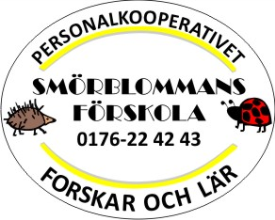 Smörblommans Förskola, Drottning Kristinasväg 62, 761 42 Norrtälje, tele: 0176-22 42 43 Fristående verksamhet: Personal kooperativ/ekonomisk föreningen
Antal barn i förskolan under verksamhetsåret:40 barn/2 avdelningar fördelning, 20 barn/20 barnPersonaltäthet:
3, 80 heltid/avdelningFörskollärare, behöriga och legitimerade:2 förskollärare med behörig legitimationBarnskötare, husmor och ekonomi: 6 barnskötare, utbildade (varav, en är förskolechef)1 husmor, utbildad1 ekonomiansvarig, utbildadFörskolechefens utbildning:Barnskötare, 2 årig gymnasieutbildning, 78/79 (Tumba gymnasium/Grantorpskolan)
27 år yrkesvan som barnskötare varav,23 år som ordförande för Smörblommans Förskola inkl,
  6 år som förskolechef på Smörblommans Förskola
Förskolechefsutbildning, 7,5 högskolepoäng, Uppsala universitet
(Leda och organisera det systematiska kvalitetsarbetet – förskolechefens ansvar för kvalitet)Rektorsprogrammet 30 högskolepoäng, 3 årig universitetsutbildning: Skoljuridik och myndighetsutövning - godkänd, Mål och resultatstyrning - godkänd, Skolledarskap - sista terminen (pågår), Uppsala universitetFörskolan drivs som ett personalkooperativ, där alla fast anställda är medlemmar av kooperativet. Personalstaben är stabil men låg sjukfrånvaro och lång yrkeserfarenhet såväl barnskötare som förskollärare.
Förskolan har hög personaltäthet per barn och erbjuder ett brett och rikt sortiment med material för barnen, en ateljé på varje avdelning samt en levande utemiljö. 
Förskolan arbetar Reggio Emilia inspirerat, pedagogerna har varit på flera studiebesök i Italien samt besökt Loris Malaguzzi international Center i staden Reggio Emilia.
Beskrivning av arbetsprocessen för det systematiska kvalitetsarbetetStyrelsen (tillika huvudman): Styrelsen och förskolechefen diskuterar utifrån skollagen, allmänna råd, verksamhetsplanen samt verksamhetens kort- och långsiktiga mål. diskuterar pedagogiska frågor, organisationsfrågor, ekonomifrågor och verksamhetsfrågordiskuterar barnkonsekvensanalys och använder resultatet som underlag för beslutdiskuterar förskolans lokaler och utemiljö för att säkerhetsställa barnens miljöfrågorna tar förskolechefen med sig till pedagogiska gruppen och arbetslagen för information och ytterligare diskussioner
Förskolechefen: utarbetar en verksamhetsplan för kort- och långsiktig planering utarbetar underlag för det systematiska kvalitetsarbetet, uppföljningen, utvärderingen och utveckling över terminen och läsåretunderlagen diskuteras med Pedagogiska Gruppen och arbetslagenföljer upp arbetet under läsåret, reflekterar, analyserar samt djupanalyserar utvärderingsmaterialet som används under läsårethar kontinuerlig uppföljning med Pedagogiska Gruppen och arbetslagen om hur arbetet går på respektive avdelning, om åtgärder och utveckling mot nya mål i verksamheten
Pedagogiska Gruppen: (förskollärare och förskolechef) (förskolechefen, är inte med varje gång)diskuterar kontinuerligt pedagogiska frågor från styrelsen, förskolechefen och arbetslagenreflekterar och analyserar arbetet med barnen mot de nationella läroplansmålenreflekterar och analyserar arbetet på avdelningarnahar kontinuerlig uppföljning med förskolechefen och arbetslagen om hur arbetet går på respektive avdelning, om åtgärder och utveckling mot nya mål i verksamheten
Arbetslagen: diskuterar kontinuerligt pedagogiska frågor från styrelsen, förskolechefen och pedagogiska gruppenreflekterar och analyserar arbetet med barnen mot de nationella läroplansmålenreflekterar och analyserar arbetet på avdelningarna har kontinuerlig uppföljning med förskolechefen om hur arbetat går på respektive avdelning, om åtgärder och utveckling mot nya mål i verksamhetenFrågor och beslut som diskuteras i verksamheten tar lite längre tid att utarbeta genom denna arbetsprocessordning.  Ett implementeringsarbete där alla är delaktiga i hela processen får en bredare och bättre förutsättning att sätta sig i verksamheten. (Ahrenfelt 2014, Sandberg & Targama 2015). Arbetsprocessen innebär ett kollektivt lärande i en ständigt pågående organisering (Pär Larsson, 2016). (implementering = genomföra, förverkliga, realisera)Barnen: delaktiga genom diskussioner, demokratiska val, tema arbete, barnintervjuer, egna arbeten och egna val. alla barnen blir sedda och lyssnade på i olika möten och vid olika mötesplatser inne som ute i det dagliga arbetet
Föräldrar: delaktiga genom vardagliga samtal, brukarenkäten ”Pilen”, via samrådsmöten, utvecklingssamtal, samverkanskväll, föräldramöte, synpunkter kan lämnas muntligen, via mail från hemsidan eller brev, (rutiner finns återkoppling) öppna samrådsmöten: (ett öppet forum där alla föräldrar till barn på förskolan kan delta, 
samrådet bas: 2 föräldrarepresentanter/avdelning + 2 pedagoger (förskollärare och förskolechef) diskuterar och reflekterar kring frågor i verksamhetenämnen diskuteras mer djupgående som resulterar i ett direkt förändringsarbete så som utformning av olika dokumentPlanen, systematiska kvalitetsrapporten, brukarenkäternas resultat, föräldrafrågor, upplägg av föräldramöte, samverkanskväll, dagordningen på samrådsmöten m.m. diskuterasMaten: viktig del i förskolans vardag och verksamhet hemlagad, näringsrik, varierande och jämt fördelat över dagenekologiskt och närproducerat i så stor utsträckning som möjligtinternationella maträtter berikar matsedeln och ger ett kulturellt utbyte barnen ges inflytande via barnens matsedel 

Tillsyn från kommunens utbildningsinspektör

Vid tillsyn av utbildningsinspektören från Norrtälje kommuns anser hen att förskolan arbetar systematiskt med förskolans kvalitetsarbete.


Underlag för redovisning av arbete mot de nationella läroplansmålen
Brukarenkät ”Våga visa” från kommunen (I genomsnitt svara föräldrar, att det stämmer bra med verksamheten arbete gällande, (se rubrikerna)
Verksamheten kan se att fler föräldrar svara vet inte än under 2015 gällande målet: Ansvar och inflytande. 
Samt att det finns en större skillnad mellan föräldrars svar mellan flickor och pojkar, vilket inte har varit fallet i tidigare ”Våga visa”(”Pilen”).Övriga underlag och redovisningsmaterialBarnintervju 3 st: likabehandlingsarbete, för likabehandling mot diskriminering och kränkande behandling, (Bilaga nr. 1)rummen, (Bilaga nr. 2 och 3)verksamheten, (Bilaga nr. 4 och 5)Pedagogernas utvärdering av verksamhetsmålen 2015-2016, (Bilaga nr. 6)BRUK, dokument: skolverkets utvärderingsmaterial för förskolan3.2 Hänsyn till varje barns förutsättningar och behov, (Bilaga nr. 7)3.4 Varierande innehåll och arbetsformer, (Bilaga nr. 8)3.6 Förskolan stimulerar och utmanar barns utveckling och lärande, (Bilaga nr. 9)Analysen i rapporten utgår ifrån temaarbeten samt i det dagliga arbetet med barnen:
Normer och värdenResultat

Barnintervju kring arbetet med Planen för likabehandling mot diskriminering och kränkande behandling: (se bilaga nr. 1)Barnintervju om rummen: (se bilaga nr. 2 och 3)Medarbetarenkät – Pedagogernas utvärdering av verksamhetsmålen 2015-2016Pedagogerna självskattar arbetet med läroplansmålet Normer och värde ”målet nästan uppnått” (uträknat snitt). (se bilaga nr. 6, punkt 1-3, gäller Normer och Värden)
Analys



UtvecklingsbehovMålÅtgärder/Vägledning genom att:Utveckling och lärande 
Resultat
Barnintervju om verksamheten: (se bilaga nr. 4 och 5)Medarbetarenkät – Pedagogernas utvärdering av verksamhetsmålen 2015-2016Pedagogerna självskattar arbetet med läroplansmålet Utveckling och lärande ”målet delvis uppnått” (uträknat snitt). (se bilaga nr. 6, punkt 4 - 13, gäller Utveckling och lärande)Analys	
UtvecklingsbehovMålÅtgärder/Vägledning genom att:Barns inflytande

Resultat

Barnintervju om verksamheten: (se bilaga nr. 4 och 5)Medarbetarenkät – Pedagogernas utvärdering av verksamhetsmålen 2015-2016Pedagogerna självskattar arbetet med läroplansmålet Barns inflytande ”målet nästa uppnått” (uträknat snitt). (se bilaga nr. 6, punkt 14 - 16, gäller Barns inflytande)
AnalysUtvecklingsbehovMålÅtgärder/Vägledning genom att:Förskola och hem
Resultat
Medarbetarenkät – Pedagogernas utvärdering av verksamhetsmålen 2015-2016Pedagogerna självskattar arbetet med läroplansmålet Förskola och hem ”målet nästa uppnått” (uträknat snitt). (se bilaga nr. 6, punkt 17, gäller Förskola och hem)
AnalysUtvecklingsbehovMålÅtgärder/Vägledning genom att:Samverkan med förskoleklass, skolan och fritidshemmet
Resultat
Medarbetarenkät – Pedagogernas utvärdering av verksamhetsmålen 2015-2016Pedagogerna självskattar arbetet med läroplansmålet Samverkan med förskoleklass, skolan och fritidshemmet ”målet uppnått” (uträknat snitt). (se bilaga nr. 6, punkt 18, gäller Samverkan med…)Enligt utredningen (2009/2010:165) av skollagen (2010:800) är läroplansmålet definitivt inte uppfyllt.AnalysUtvecklingsbehovMål
Åtgärder/Vägledning genom att:Uppföljning, utvärdering och utvecklingResultat

Medarbetarenkät – Pedagogernas utvärdering av verksamhetsmålen 2015-2016Pedagogerna självskattar arbetet med läroplansmålet Uppföljning, utvärdering och utveckling ”målet nästa uppnått” (uträknat snitt). (se bilaga nr. 6, punkt 19 - 21, gäller Uppföljning…)AnalysUtvecklingsbehovMålÅtgärder/Vägledning genom att:Styrning och ledning
ResultatMedarbetarenkät – Pedagogernas utvärdering av verksamhetsmålen 2015-2016Pedagogerna självskattar arbetet med läroplansmålet Styrning och ledning ”målet nästa uppnått” (uträknat snitt). (se bilaga nr. 6, punkt 22 - 25, gäller Styrning och ledning)AnalysUtvecklingsbehovMålÅtgärder/Vägledning genom att:

Analys av årets verksamhetsplan 2016/2017:Verksamhetsplanen för läsåret 2016/2017 är väldigt linjärt (dit ska verksamheten (min tolkning)), men det är processerna som är det viktiga i arbetet: Det är processen - alltså pedagogernas dialoger, reflektioner och analyser med den andre, där pedagogerna kan ompröva sin förståelse av sin kunskap och sitt arbete i samspel med varandra. Det är genom den processen som det kan leda till utveckling av uppdraget i verksamheten. (Sandberg, Targama, 2015).Ansvaret för utvecklingsarbetet på Smörblommans förskola:
Ansvariga är: (Utifrån ett gemensamt beslut taget av alla pedagoger tillsammans)
Alla medarbetare som arbetar i verksamheten på respektive avdelning.Förskollärarna i egenskap av avdelningsansvarig på respektive avdelning.Förskolechefen som pedagogisk ansvarig för det pedagogiska arbetet.Planen för likabehandling mot diskriminering och kränkande behandling ansvarar Gun-Britt Andersson och Annika Cortobius.Deltagare på kommunens närverksutbildning under läsåret 2016 - 2017: 

”Normmedvetenhet på förskolan”Kristina Eriksson, FörskollärareGun-Britt Andersson, FörskollärareAnnika Cortobius, Förskolechef

Bifogar bilagor; sammanställningar från utvärderingsresultatBarnintervju: Likabehandlingsarbete, för likabehandling mot diskriminering och kränkande behandlingBarnintervju: Rummen, Igelkottens avdelningBarnintervju: Rummen, Nyckelpigans avdelningBarnintervju: Verksamheten, Igelkottens avdelningBarnintervju: Verksamheten, Nyckelpigans avdelningPedagogernas utvärdering av verksamhetsmålen 2015-2016BRUK, 3.2 Hänsyn till varje barns förutsättningar och behovBRUK, 3.4 Varierande innehåll och arbetsformerBRUK, 3.6 Förskolan stimulerar och utmanar barns utveckling och lärandeRutiner för att säkerhetsställ kraven i styrdokumenten

Bifogar bilagor; det systematiska kvalitetsarbetet i verksamheten
InflytandePedagogiska arbetetVerksamhetenMiljöarbetetHuvudman Styrelsens årshjulBifogar bilagor: verksamhetens utveckling mot de nya läroplansmålen 2016 - 2017Verksamhetsplan 2016 – 17BRUK indikator 1.1, Systematiskt kvalitetsarbeteBRUK indikator 2.2, Demokratisk kompetens och etiskt förhållningssättBRUK indikator 2.5, Barns delaktighet, inflytande och ansvarskänslaSe ovan nr 7. BRUK indikator 3.2, Hänsyn till varje barns förutsättningar och behovSe ovan nr. 8. BRUK indikator 3.4, Varierande innehåll och arbetsformerSe ovan nr. 9. BRUK indikator 3.6, Förskolan stimulerar och utmanar barns utveckling och lärandeBRUK indikator 4.1, Förskola och hemBRUK indikator 4.2, Samverkan med förskoleklass, skola och fritidshemmetLitteraturlista
Bo Ahrenfelt (2014), Förändring som tillstånd – Att leda och förändrings- och utvecklingsarbete i företag och organisationer, Studentlitteratur AB, Lund.Jörgen Sandberg och Axel Targamo (2015), Ledning och förståelse – En förståelsebaserad syn på utveckling av människor och organisationer, Studentlitteratur AB, Lund.Pär Larsson (2016), Föreläsning på Rektorsprogrammet, Stora Brännbo, Sigtuna.Gunilla Gerland och Ulrika Aspeflo (2015), Barn som väcker funderingar – Se, förstå och hjälpa förskolebarn med en annorlunda utveckling, Pavus Utbildning AB.Lena Lindgren (2014), Nya utvärderingsmonstret, om kvalitetsmätning i den offentliga sektorn, Studentlitteratur.Ann-Charlotte Mårdsjö Olsson (2012), Att lära andra lära, Liber.Lars Svedberg (2015), Grupp-psykologi – om grupper, organisationer och ledarskap, Studentlitteratur AB, Lund.Cato R. P. Björndal (2012), Det värderade ögat, Liber.Gunnar Åsén, Utvärdering i förskolan – frågor och exempel. Gummeson/Elander.Elisabeth Arnér (2014), Barns inflytande i förskolan – En fråga om demokrati, Studentlitteratur, Lund.Pär Larsson och Jan Löwstedt (2014), Strategier och förändringsmyter, ett organiseringsperspektiv på skolutveckling och lärares arbete, Studentlitteratur AB, Lund.Jan Håkansson (2014), Systematiskt kvalitetsarbete i förskola, skola och fritidshem, strategier och metoder, Studentlitteratur AB, Lund. ”Våga visa” Brukarenkät 201420152016Ökning/minskningNormer och Värde81%94 %96 %+ 2  %Utveckling och lärande86 %96 %91 %- 5 %Ansvar och inflytande67 %96 %87 %- 7 %Skola och hem85 %96 %97 %+ 1 %Styrning och ledning91 %95 %97 %+ 2 %Kommunspecifika frågor81 %97 %+ 16 %Övergripande frågor89 %98 %96 %- 2 %Förskolans resultat+ 7 %Svarande i %72 %80  % + 8 %ÅrstiderMedveten rörelselekMiljöarbete med skräpplockardagarAlfons värld - vänskapslådaLäsprojektetAstrid Lindgrens sago världHär är jag, självporträttI temaarbeten ingår läroplansmål som Modersmål     (språk, kultur, religion)matematik, teknik, IT ochRymden – Star Warsnaturvetenskapliga fenomen m.m.  Barnens svar: 20152016som ger lösningar       79 %74,5 %som inte ger lösningar16 %10 %vet inte5 %15,5 %GladGladLedsenLedsenArgArgRäddRädd20152016201520162015201620152016Barnen känner om
 rummen  (Igelk. avd)93 %89 %7 %5 %2,5 %3,5 %Barnen känner om 
rummen  (Nyck. avd)88 %88 %8 %6 %2 %4 %4 %Leka ute (Nyck. avd)100 %Leka ute (Igel. Avd)     100 %Pedagogernas reflektioner över resultatet gällande, Normer och värden:
Pedagogerna anser att de behöver vara mer aktiva i barnens fria lek, mer deltagande och lyssnande för att förebygga konflikter och öka barnens förståelse över hur de kan hantera olika konfliktsituationer.Alfons vänskapslåda är ett metodmaterial som pedagogerna använder tillsammans med barnen för att stärka och utveckla barnens empati. Materialet är ett reflektionsmaterial där barn får ge uttryck för sina tankar, materialet utgår ifrån förskolans läroplan.Barnintervjuerna som verksamheten genomför kontinuerligt, ger stöd och hjälp i arbetet med barnen. Pedagogerna får en uppfattning om var barnen befinner sig i sin förståelse över kamratrelationer i leken och kan arbeta vidare med barnet utifrån barnets svar och förståelse.Under höstens arbete upptäckte pedagogerna att de inte nådde fram till alla barnen i vissa situationer, därför beslutade alla pedagoger att de skulle läsa boken ”Barn som väcker funderingar” (Gerland, Aspeflo, 2015) för att söka kunskap och öka sin förståelse kring problemet. Boken lästes under mars månad och är ett arbetsmaterial för pedagogerna i deras dagliga arbete med barnen. Pedagogerna kommer att läsa ”Barn som är annorlunda” (Socialstyrelsen, 2010).

Analysen av ”Våga visa” visar att föräldrarna tycker att pedagogerna gör ett gott arbete med barnen, ”Mitt barn har arbetsro” har ökat med 12 % och resultaten visar ingen större skillnad mellan könen utifrån föräldrarnas svar. 
Analysen av barnens svar ”vet inte” kan bero på att barngruppen är yngre än tidigare år, så frågorna kan vara svåra att förstå för barnen även om pedagogerna ger olika exempel på situationer.
Normer och värden är ett nationellt läroplansmål som är svårt att gör mätbart och som verksamheten bör vara försiktig med att göra mätbar för att inte tappa sin yrkesprofession (Lindgren, 2014).  Behov av högre närvaro av pedagoger vid fria leken där pedagogerna förebygger konflikter mellan barnen och hjälper barnen vidare i leken.Utveckla arbetet med normmedvetenhet (normkritik).Diskutera fram vilka dilemman som skolverket kan mena och upprätta olika exempel för pedagogerna för att öka förståelsen över läroplansmålet ”att utveckla sin förmåga att upptäcka, reflektera över och ta ställning till olika etiska dilemman och livsfrågor i vardagen”I vår förskola får varje barn stöd att utveckla sin förmåga att lyssna, upptäcka, reflektera över och ta ställning till olika etiska dilemman och livsfrågor i vardagen. (BRUK 2.2)I vår förskola utvecklar barnen sin förmåga att ta hänsyn till och leva sig in i andra människors situation samt vilja att hjälpa andra (BRUK 2.2). Vi diskuterar återkommande hur vi kan lyfta fram och synliggöra rättvisa, jämställdhet och omsorg om och hänsyn till andra människor för barnen (BRUK 2.2). pedagogerna är närvarande i den fria leken, för att ge barnen förståelse och verktyg till att lösa konflikter.analyser av barnintervjuerna ger stöd och hjälp i arbetet med att synliggöra barnens förståelse i kamratrelationer på så vis vet pedagogerna var de behöver hjälpa barnen bäst just nu.via Alfons vänskapslåda ge pedagogerna en metod i arbetet med barnen.kontinuerliga diskussioner utifrån boken ”Barn som väcker funderingar” 
(Gerland, Aspeflo, 2015) och kompendiet ”Barn som tänker annorlunda” (Socialstyrelsen) för att utöka pedagogernas förståelse i frågan genom vetenskapliga grunder och beprövade metoder samt nå alla barnen i så många situationer som möjligt.Vi ger barnen möjlighet att samtala om och fundera över livsfrågor, som gott och ont, rätt och orätt, kamratskap, könsroller, jämställdhet och relationer (BRUK 2.2). via diskussioner med barnen se vad barnen har för livsfrågor och etiska dilemman i sin vardag att ta ställning till, detta för att kunna ge dem förmågan att kunna upptäcka, reflektera och ta ställning. 
(Mårdsjö Olsson, 2012)utbildning genom Norrtälje kommun, normmedvetenhet.Vi visar genom vårt förhållningssätt hur man genom omsorg om och hänsyn till andra människor skapar ett gott klimat i förskolan (BRUK 2.2). Återkommande pedagogiska diskussioner på APT-möte och planeringsdagar gällandeBRUK dokument: 2.2.GladGladLedsenLedsen2015/snitt20162015/snitt2016Barnet kommer till
förskolan (Igel. avd)89,5 %69 %10,5 %31 %Barnet kommer till
förskolan (Nyck. avd)89,5 %89 %10,5 %11 %Arbeta i tema och 
konstruktion (Igel. avd)94,75 %100 %5,25 %Arbeta i tema och 
konstruktion (Nyck. avd)94,75 %100 %5,25 %Hur barnet känner i leken
(Igel. avd)100 %100 %Hur barnet känner i leken
(Nyck. avd)100 %100 %Hur barnet känner vid utevistelsen (Igel.avd)84 %100 %16 %Hur barnet känner vid utevistelse (Nyck.avd)84 %100 %16 %Totalt av 8 frågor om verksamheten (Igel. avd)87 %94 %13 %6 %Totalt av 8 frågor om verksamheten (Nyck. avd)87 %93 %13 %7 %Utifrån pedagogernas reflektion över resultatet gällande, Utveckling och lärande:
Pedagogerna ser genom dokumentationen och hör i barnens reflektioner i dialogen med barnen att de utvecklas och lär, tydligast syns det i de olika temaarbeterna. Ett nytt arbetssätt har implementerats där pedagogerna upprättar mål och syfte när ett arbete påbörjas med barnen. Så också implementeringen av avstamp där pedagogerna via dialog med barnen tar reda på vad barnen kan innan ett arbete sätter igång. Dessa arbetssätt gör att pedagogerna blir medvetna över vad barnen ”de facto” redan kan i ämnet, verksamhetens förhoppning är att arbetssättet även kommer göra barnen medvetna om sin egen och gruppens utveckling (Mårdsjö Olsson, 2012).  Läroplansmålen blir genom dokumentation på detta sätt mätbara för utvärdering av pedagogernas arbete med barnen. Verksamheten har upptäckt att det tar lång tid att implementera ett nytt arbetssätt innan det sätter sig som arbetsmetod, vilket gör att arbetet kommer att ske över tid och långsiktigt (Sverdberg, 2015).Analys av modersmålsarbetet visar att skolverkets modersmålsmaterial används, samt att barnen berättar mer om sitt ursprung och sitt språk än tidigare, föräldrar förstår varför vi arbetar modersmålsinriktat och förstår varför arbetet är så viktigt. Genom kommunens utbildningsmöjlighet under nästa läsår ” normmedvetenhet på förskolan” är verksamhetens förhoppning att arbetet med modersmål kommer att fördjupas ytterligare så pedagogerna får kunskap och ökar sin förståelse kring läroplansmålet modersmål.
När verksamheten analyserar föräldrarnas svar, svarar föräldrarna att de ser att medvetenheten för matematik har ökat medans svarsresultatet är lägre på naturvetenskap och teknik i förhållande till matematiken. Skillnaden på föräldrarnas svar mellan flickor och pojkar varierar betydligt.
När pedagogerna analyserade barnintervjun ser de att antal nöjda barn har ökat på flera av verksamhetens barnintervjufrågor i förhållande till förra året.Pedagogerna gör uppstart med syfte, mål och avstamp tillsammans med barnen över vad barnen kan idag i temaarbetet eller liknande arbetsprojektVid förändring eller i arbetet på avdelning görs uppstart med syfte och mål, som 
utvärderas under terminens gång.Utveckla specifika BRUK-mål: verksamheten synliggör barnens lärprocesser och lärstrategier verksamheten använder IT som pedagogiskt verktyg för att stimulera och utmana barnets utveckling och lärandeverksamheten använder IT som pedagogiskt verktyg för att utmana och stimulera barnen till att undersöka, resonera och reflekteraI vår förskola får alla barn den ledning och stimulans som de behöver för att de ska 
kunna lära och utvecklas så långt som möjligt utifrån sina egna förutsättningar (BRUK. 3:2).I vår förskola utgör skapande och kommunikation med hjälp av olika material och uttrycksformer både innehåll och metod, i vår strävan att främja barns utveckling och lärande (BRUK. 3:4).I vår förskola tar vi tillvara barnens tankar och idéer för att skapa mångfald i lärandet (BRUK. 3:6).
Vi lyssnar in och iakttar noga det som sägs och pågår bland barnen, för att fånga varje barns lärprocesser och lärstrategier (BRUK 3.2). uppstart av arbetet med syfte, mål samt avstamp:pedagogen förstår syftet med uppstart (genom………...når verksamheten målet) och genomför uppstarten innan ett arbete börjar. (Sandberg, Targama, 2015)pedagogen vet vilket läroplansmål som arbetet strävar mot.pedagogen gör avstamp över vad barnen kan i ämnet innan arbetet startar.dokumentationen visar pedagogen vad barnet/barnen och pedagogen lärt sig. Pedagogen kan nu använda underlagen till utvärdering och kvalitetssäkring. Att lära andra lära blir ett arbetsmaterial för pedagogiskagruppen. 
(Mårdsjö Olsson, 2012)Att lära andra lära blir ett underlag för pedagogiska diskussioner i arbetslaget. (Mårdsjö Olsson, 2012)Vi synliggör barnens lärprocesser och lärstrategier genom att kontinuerligt dokumentera med hjälp av till exempel anteckningar, fotografi och film (BRUK 3.2). pedagogerna ser barnets lärprocesser och lärstrategier/dokumenterar dem.pedagogerna synliggör för barnet/barnen hur det lär sig och hur gruppen lär sig.Vi använder IT som ett pedagogiskt verktyg för att stimulera och utmana barnens utveckling och lärande (BRUK 3:4). pedagogerna tar fram kriterier när barnen kan använda IT gällande utveckling och lärande samt kriterier i målet gällande IT i arbetet med barnen.Vi använder IT som ett pedagogiskt verktyg, för att utmana och stimulera barnen till att             undersöka, resonera och reflektera.pedagogerna tar fram kriterier när barnen kan användas IT gällande undersöka, resonera och reflektera samt kriterier i målet gällande IT i arbetet med barnen (BRUK 3:6). Återkommande pedagogiska diskussioner på APT-möte och planeringsdagar gällandeBRUK dokument 3.2, 3.4, 3.6.Kommunens utbildning ”Normmedvetenhet på förskolan”, ht 2016 och vt 2017. 2015/Snitt20162015/Snitt201620162016JaJaNejNejIblandVet ejBarnet känner att hen får vara 
med och bestämma (Igel. avd)68,5 %77 %31,5 %8 %15 %Barnet känner att hen får vara 
med och bestämma (Nyck. avd)68,5 %78 %31,5 %16,5 %5,5 %Utifrån pedagogernas reflektion över resultatet gällande, Barns inflytande:Genom implementeringsarbetet med mål, syfte och avstamp är det pedagogernas förhoppning att dokumentationen kommer att öka barnens förståelse och medvetenhet över att de får vara med och påverka sin dag på förskolan. Förhoppningen är också med arbetsmetoden att synliggöra för pedagoger vad de ”de facto” gör eller inte gör.

Verksamhetens resultat i ”Våga visa” har sjunkit med 9 %, efter analys ser verksamheten att det beror på att föräldrar har svarat att de inte vet om barnens tankar och idéer tas till vara. Genom tydligare dokumentation är avsikten att föräldrar tydligare ska se att barnen kan påverka sin dag och att deras röster har betydelse i verksamheten.
Analysen visar också att det är skillnader mellan hur föräldrar till flickor och pojkar har svarat.Barnens svar i barnintervjun visar en ökning på 8,5 % att de känner att de får vara med och bestämma. Pedagogerna är medvetna om att frågan kan vara svårt för ett barn att svara på och att pedagogen kan påverka den intervjuade (Cato R. P. Björndal, 2012). En positiv bieffekt med intervju är att den intervjuade upplever sig värdefull, de får sätta ord på vad de tänker och tycker, någon lyssnar på dem och de får möjligheten att blir sedda (Åsén). Genom att göra barnens röst delaktig i en utvärdering kan det bidra till att barnens inflytande ökar under förutsättning att utvärderingen används på rätt sätt (Åsén).Synliggöra barnens inflytande för barnen genom pedagogernas arbetssätt mål, syfte och avstamp diskuteras tillsammans med barnen, pedagogisk dokumentation.I vår förskola ges varje barn möjligheter att utveckla sin vilja att utöva inflytande (BRUK 2.5). Vi synliggör barnens inflytande för barnen, så att de förstår att deras åsikter har betydelse (BRUK 2.5). genom arbetssättet med mål, syfte och avstamp (pedagogisk dokumentation) görs barnen medvetna om sin delaktighet (Elisabeth Arnér, 2014).genom pedagogisk dokumentation under arbetes gång i t.ex. temaarbetet görs barnen medvetna om sin delaktighet.i dialogen med barnen i t.ex. temaarbetet görs barnen medvetna om sin delaktighet.Återkommande pedagogiska diskussioner på APT-möte och planeringsdagar, BRUK 2.5.Utifrån pedagogernas reflektion över resultatet gällande, Förskola och hem:

På initiativ av samrådet har verksamheten gjort flashigare inbjudan för att locka fler föräldrar till samrådet. Föräldraantalet har ökat med 50 %, men trots det är det ett lågt antal föräldrar som deltar. 
Både verksamheten och föräldrarepresentanter önskar att fler föräldrar aktivt deltog på samrådmöten, för att fler åsikter ska kunna komma till tals.
Verksamheten anser att samrådsmöten är viktiga för förskolans verksamhet. Föräldrar ges möjlighet att påverka barnens dag, föräldrars tankar och åsikter blir lyssnade på, alla tankar och åsikter går inte att genomföra men de väcker tankar och funderingar hos pedagogerna, vilket är nog så viktigt. Att få reflektioner kring andras tankar och åsikter och få komma ur tankens fängelse är en viktig process för verksamhetens utveckling. ”Det är inte problemet som är ett problem, det är hur vi hanterar problemet som är det verkliga problemet” (Ahrenfelt, 2014)Styrelsen har beslutat att alla frågor som framkommer på samrådet oavsett vem som äger tanken eller frågan (förälder eller pedagog) och som väcker funderingar tas upp av förskolans samrådsrepresentanter för diskussion och beslut i så väl arbetslaget som i styrelsen.
Föräldrarnas svar i ”Våga visa” har ökat med 1 % gällande läroplansmålet förskola och hem och det visar ingen större skillnad mellan hur föräldrar till flickor eller pojkar har svarat.Sammanslagning av föräldramöte och samrådsmöte samt att utöka med ett föräldramöte till, uppbyggt som ett samrådsmöte under januari/februari månad.I vår förskola har föräldrarna möjlighet att inom ramen för de nationella målen vara med och påverka verksamheten (BRUK 4.1). Vi ser till att vi ger information i olika former för att ge alla föräldrar möjligheter att utöva sitt inflytande (BRUK 4.1). verksamheten kommer att diskutera med samrådet, att förändra samrådet och sätta det tillsammans med ett föräldramöte, för att öka antalet deltagare. Verksamheten har ett stort deltagande på föräldramötet samt att föräldrar har efterfrågat en sammanslagning av dessa båda möten.Föräldrar kommer att ges möjlighet att diskutera den uppkomna skillnaden mellan svaren från föräldrar till flickor och pojkar på föräldramötet under hösten terminen 2016.Utifrån pedagogernas reflektion över resultatet gällande, Samverkan med förskoleklass, skola och fritidshemmet:

Ingen från skolans värld har haft tid att besöka barnen på förskolan och förskolan har inte kunnat besöka respektive skola p.g.a. avstånden till barnens upptagningsområde och skola.
Förskolechefen tar kontakt med respektive skola och förskoleklass om behoven finns.Förskolan anser att de inte kan göra mer än vad som görs idag, förskolan är medveten om vad skollagen säger om samverkan med förskoleklass, skolan och fritidshemmet.Verksamheten har fått samma uppfattning från skolans håll.Förskolechefen och verksamheten har öppna sinnen om det kommer inviter från skolan eller från egen verksamhet på ett utökat samarbete.I vår förskola samverkar vi med personalen i förskoleklass, skola och fritidshem för att stödja barnens övergång till dessa verksamheter (BRUK 4.2). Vi uppmärksammar särskilt de barn som behöver särskilt stöd i övergången till nya verksamheter (BRUK 4.2). förskolechefen med respektive föräldrars medgivande tar kontakt med berörd skola om verksamheten uppmärksammat barn med särskilt behov av stöd.skolorna har inga möjligheter att besöka vår verksamhet men pedagogerna försöker i den mån det går att uppsöka respektive skolgård.Utifrån pedagogernas reflektion över resultatet gällande, Uppföljning, utvärdering och utveckling:
Verksamheten har tillsammans utarbetat en systematik kring läroplansmålen och verksamhetsplanen, pedagogerna har arbetat systematiskt med utvalda utvecklingsområden under läsåret. Verksamhetsplanen blev ett arbetsmaterial för uppföljning, utvärdering och utveckling.Utvecklingsarbetet dokumenteras och följs upp kontinuerligt av arbetslaget, Pedagogiska Gruppen, förskolechefen samt styrelsen.  När årets verksamhetsplan skulle utvärderas ansåg pedagogerna att det är svårt att utvärdera verksamhetsplanen gentemot läroplanen. BRUK självskattning behövdes också som utvärderingsunderlag. Pedagogerna beslutade då att BRUK självskattning (Skolverket) ska ligga som arbetsmaterial och som utvärderingsunderlag för att göra arbetet mot läroplansmålen tydligare. ”Vad man gör, hur man ser på detta och hur man beskriver vad man gör blir mer integrerat, vilket gör att utvecklingssatsningar kan få ett större genomslag i praktisk handling” (Larsson/Löwstedt, 2014) Genom att aktivt använda BRUK genomsyrar läroplanen allt arbetet på förskolan, läroplanen blir synlig för så väl pedagoger, föräldrar samt de som tar del av verksamhetsplanen på förskolan eller på hemsidan. Det är klart och tydligt vad som ska utvärderas och utvecklas under hela terminen för alla pedagoger i verksamheten.Verksamheten drar även slutsatsen att det kanske blir lättare för föräldrar att se vilka läroplansmål verksamheten strävar mot i arbetet med barnen.Föräldrarna svarade att det till 100 % är nöjda med hur verksamheten dokumenterar barnens utveckling och lärande, och att deras barn förbereds på ett bra sätt för fortsatt utveckling och lärande som har ökat med 10 % till 91 % samt att de som föräldrar 97 % känner sig välkomna att vara delaktig i sitt barns utforskande och lärande. Totalt har kommunspecifika frågor ökat med 16 %. Här finns ingen mätning där verksamheten kan se om föräldrar svarat olika mellan flickor och pojkar.Tydlig verksamhetsplan som tydligt visar vilka läroplansmål verksamheten arbetar efter. BRUK blir ett tydligare mätinstrument för verksamheten.I vår förskola planerar vi, följer upp och utvecklar systematiskt och kontinuerligt utbildningen. (BRUK. 1.1)Vår förskolas kvalitetsarbete är inriktat på att verksamheten ska uppfylla de nationella målen (läroplanen) (mina ord) för utbildningen (BRUK 1.1). Vi följer systematiskt och kontinuerligt upp läroplanens olika mål och riktlinjer. 
(BRUK. 1.1)verksamheten konstruerar om sin systematiska kvalitetsrapport och verksamhetsplan så att det följer läroplanen och BRUK självskattning från skolverket, så att det systematiska kvalitetsarbetet blir begripligt, hanterbart och meningsfullt ”KASAM” för pedagogerna (Ahrenfelt, 2014), för föräldrar i verksamheten samt för andra utomstående som önskar läsa rapporten och verksamhetsplanen. verksamheten gör verksamhetsplanen mätbar genom BRUK självskattning från skolverkets stödmaterial för förskolan.Vi analyserar hur våra förutsättningar, arbetsformer och förhållningssätt har påverkatmåluppfyllelsen (BRUK 1.1). I vår planering utgår vi ifrån de utvecklingsområden som vi har prioriterat och eventuella beslut om utvecklingsinsatser (BRUK 1.1). Återkommande pedagogiska diskussioner på APT-möte och planeringsdagar gällande BRUK dokument 1.1: Utifrån pedagogernas reflektion över resultatet gällande, Styrning och ledning:
Pedagogerna anser att verksamhetsplanen är tydlig och förstålig både kortsiktigt och långsiktigt, men vid utvärdering blev det ett dubbelarbete som kändes både onödigt och tungt.Ledningen lyssnade till pedagogerna och tillsammans utarbetade de BRUK som arbetsmaterial och utvärderingsmaterial samt bestämde att arbeta med samma utvecklingsområden som förra läsåret ytterligare ett år för att befästa det nya arbetssättet med mål, syfte och avstamp. Verksamhetsplanen utgår ifrån BRUK självskattningsmaterial från skolverket för förskolan. Utvecklingsmålen är gemensamt fastställda utifrån förra årets BRUK självskattningsarbete. För att anställda ska känna motivation i arbetet måste det finnas en förståelse i organisationen och förmågan att svara an på de olika mänskliga behoven (Bolman/ Deal, 2015) (Ahrenfelt, 2014).
(”Kompetenshöjning och breddning av medarbetarnas ansvarsområden blir avgörande faktorer för framgång, eftersom organisationen är dess medarbetare. Begreppet ansvar kan behöva omdefinieras från substantivs passiva underton till den mer aktiva verbformen svara an”) (Ahrenfelt, 2014)Föräldrarnas svar i ”Våga visa” visar på en ökning av styrning och ledning med 2 %.
Analysen visar att det är skillnader mellan hur föräldrar till flickor och pojkar har svarat.Styrelsen diskuterar pedagogiska frågor.Systematiska kvalitetsrapporten och verksamhetsplanen blir tydlig för alla som arbetar och söker information om verksamheten. Fördjupande kunskaper om det systematiska kvalitetsarbetetStyrelsen har en samverkan i förskolechefens ledning och arbete i pedagogiska frågor. Arbetslagen får klara ledningsmål att sträva mot gällande styrelsens kort- och långsiktiga mål för verksamheten.Arbetslagen får klara ledningsmål att sträva mot gällande huvudmannens ansvar gentemot de allmänna råden för huvudman i förskola.Förskolechefen tillsammans med pedagogiskagruppen får en fördjupad insikt och förståelse över det systematiska kvalitetsarbete som ger verksamheten redskap för att säkra verksamhetens systematiska kvalitetsarbete, arbetsinstrument/arbetsmaterial.Styrelsen diskuterar pedagogiska frågor.Styrelsen diskuterar frågor utifrån allmänna råd från skolverket gällande, huvudmannens och förskolechefens uppdrag i:förskola (SKOLFS 2013:179).systematiskt kvalitetsarbete (SKOLFS 2012:98).diskriminering och kränkande behandling (SKOLFS 2012:10).Pedagogiska diskussioner mellan förskolechefen och Pedagogiska Gruppen:Systematiskt kvalitetsarbete i förskola, skola och fritidshem (Håkansson, 2014) blir ett arbetsmaterial för Pedagogiska Gruppen.Återkommande pedagogiska diskussioner på APT-möte och planeringsdagar om lednings frågor.